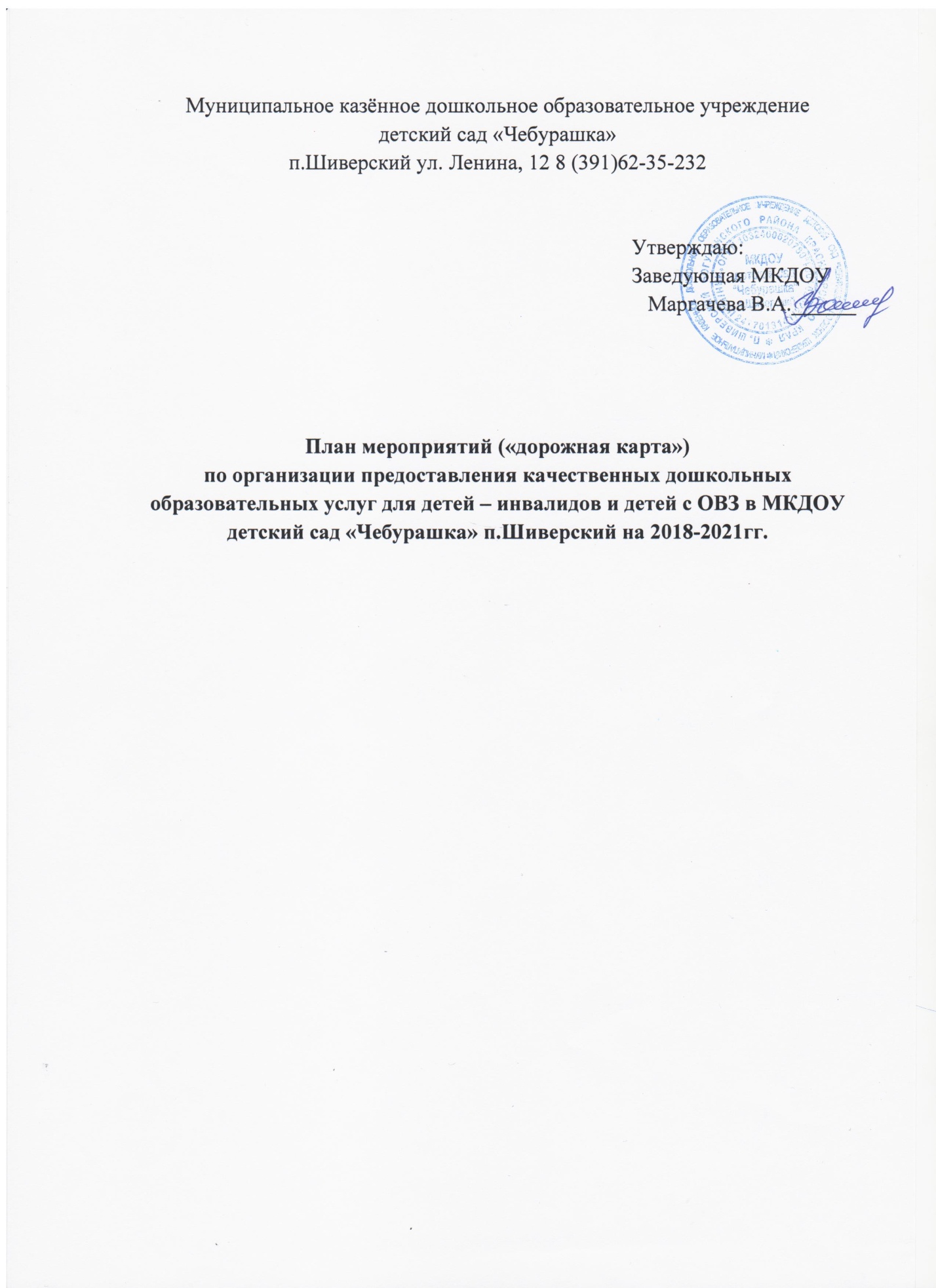 План мероприятий («дорожная карта»)по организации предоставления качественных дошкольных образовательных услуг для детей – инвалидов и детей с ОВЗ в МКДОУ детский сад «Чебурашка» п.Шиверский на 2018-2021гг.План мероприятий («дорожная карта») составлен в соответствии с:- Федеральным законом от 29 декабря 2012 года № 273 – ФЗ «Об образовании в Российской Федерации» ст. 79, п1,3,4,5,6,7;- Федеральным законом от 24.11.1995 № 181-ФЗ (ред. от 28.12.2013) «О социальной  защите инвалидов в РФ	 настоящий План обеспечивает принцип равных возможностей в реализации прав детей – инвалидов, детей с ОВЗ на бесплатное дошкольное образование, удовлетворение потребностей родителей (законнвх представителей), проживающих на территории населенного пункта, в дошкольном образовании детей.Разработчик Плана:Маргачева В.А., заведующая МКДОУ детский сад «Чебурашка» п.ШиверскийОсновные исполнители Плана:Педагогический состав МКДОУ детский сад «Чебурашка» п.Шиверский, ст. медсестра, специалисты ДОУ, родители воспитанников.Актуальность планаТермин «дети с ОВЗ в детских садах» появился недавно. Это правовое понятие ввёл принятый в 2012 году и вступивший в силу 1 сентября 2013 года закон «Об образовании в Российской Федерации».Федеральный закон определяет обучающихся с ограниченными возможностями здоровья как физических лиц, имеющих недостатки в физическом и (или) психологическом развитии, подтверждённые заключением психолого-медико-педагогической комиссии и препятствующие получению образования без создания специальных условий.Получение заключения ПМПК – важнейший этап в подтверждении статуса ребёнка с ОВЗ. Даже в случае, если педагоги и психологи детского сада видят, что конкретный ребёнок нуждается в коррекционной помощи, семья обязана посетить ПМПК и получить заключение комиссии.	По состоянию на 01.01.2018г в МКДОУ детский сад «Чебурашка» п.Шиверский  функционирует 4 группы на 55 детей. Детей – инвалидов, детей с ОВЗ – 0.	Образование детей с ОВЗ и детей – инвалидов предусматривает создание для них специальной коррекционно-развивающей среды, обеспечивающей адекватные условия и равные с обычными детьми возможности для получения образования в пределах специальных образовательных стандартов, воспитание и обучение, коррекцию нарушений развития, социальную адаптацию. возрастает роль и значение педагога в образовательном пространстве, так как он становится участником инклюзивного процесса в сотрудничестве с командой специалистов, администрации и родителями. для этого необходимо модернизация психолого-педагогических кадров: система подготовки, переподготовки и повышение квалификации педагогов, нужна комплексная система поддержки.	В МКДОУ детский сад «Чебурашка» п.Шиверский нет необходимого кадрового состава по сопровождению детей – инвалидов, детей с ОВЗ.Логопед – 0,5 ставки (отсутствие специалиста)Инструктор по физ.культуре – 0,25Музыкальный руководитель – 0,75Психолог – отсутствие ставкиПлан мероприятий («дорожная карта»)Возможные риски- Несоответствие материально технической базы требованиям к организации работы с детьми с ОВЗ - Недостаток квалифицированных педагогических кадров, имеющих базовую подготовку в области современных образовательных программРеализация программы рассчитана на 3 года (с 2018-2021)Направление деятельности МероприятияОтветственныеСрокиНормативноПравовое обеспечениеРазработка и утверждение плана мероприятий по организации предоставления качественных дошкольных образовательных услуг для детей-инвалидов и детей с ОВЗ в МКДОУЗав. ДОУ Маргачева В.А.Педагогический составмарт-апрель 2018НормативноПравовое обеспечениеОбеспечение взаимодействия между МКДОУ, Управлением образования по богучанскому району, комиссией ПМПКЗав. ДОУ Маргачева В.А.Педагогический составСентябрь 2018 Июнь 2019НормативноПравовое обеспечениеРазработка положения о консультационном пункте (логотеке) в ДОУ на основе примерных локальных актовЗав. ДОУ Маргачева В.АСентябрь 2018 2 Организационное обеспечениеРасширение форм предоставления качественных дошкольных образовательных услуг для родителей детей –инвалидов и детей с ОВЗ на территории муниципального образования Зав. ДОУ Маргачева В.А.Педагогический состав2 Организационное обеспечениеИспользование рекомендаций ПМПК Богучанского района по созданию специальных условий образования для детей с ОВЗ Педагогический составВ течении всего времени2 Организационное обеспечениеОрганизация сетевого сотрудничества ДОУ с ОУ по созданию специальных условий и реализации программы при обучении детей с ОВЗЗав. ДОУ Маргачева В.А.Педагогический составПо мере поступления детей – инвалидов и детей с ОВЗ3 Кадровое и научно – методическое обеспечениеОбеспечение повышения квалификации педагогов ДОУ по вопросам работы с детьми – инвалидами и детьми с ОВЗПедагогический составВ течении всего времени4 Материально техническое обеспечениеСоздание материально-технических условий для реализации основной образовательной программы дошкольного образования- создание развивающей предметно-пространственной среды в рамках выделенных бюджетных средств- Установка пандусов .  за счет привлеченных внебюджетных источников, с учетом потребностей детей инвалидов и детей с ОВЗЗав. ДОУ Маргачева В.А.Завхоз Торгунакова С.В.В течении всего времениПо мере поступления детей – инвалидов и детей с ОВЗ5 Финансово– экономическое обеспечение Оказание муниципальных услуг предоставления дошкольного образования Зав. ДОУ Маргачева В.А.В течении всего времени6 Информационное обеспечение Информирование общественности о мероприятиях и формах работы для детей – инвалидов и детей с ОВЗ в ДОУ с использованием интернет – ресурсов, средств массовой информации и др.Делопроизводитель Торгунакова А.В.В течении всего времени